Composition du Bureau Exécutif et de la Cellule de contrôle du Comité Local de l’Eau du « CLE Gorouol Médian »Composition du BUREAU EXECUTIFCOMPOSITION DE LA CELLULE DE CONTROLECOMPOSITION DE L’ASSEMBLEE GENERALE CONSTITUTIVEAu titre des représentants de l’EtatAu titre des représentants des collectivitésAu titre des représentants des usagers       AGENCE DE L’EAU DU LIPTAKO**********COMITE DE BASSIN**********CONSEIL D’ADMINISTRATION***********DIRECTION GENERALE 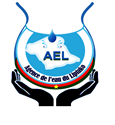 BURKINA FASOUnité-Progrès-JusticeN°POSTESCOLLEGES/StructuresCOMMUNESREPRESENTANTSTELEPHONE/EMAIL1PrésidentCRUS    DoriDIALLO Boubacar 70 34 34 802Vice-PrésidentMairie de Gorom-GoromGorom-GoromIBRAHIM Ag Attahir70 73 65 003Secrétaire GénéralACDOGorom-Gorom MAIGA Issaka Ali70 56 13 974Secrétaire Général AdjointAPID ANDALDori DIALLO Oumarou70 53 30 325Trésorier GénéralPONT FOCAL AEP/AEUE DoriMAIGA Moctar70 19 46 056Trésorier Général AdjointPONT FOCAL AEP/AEUE Gorom-GoromKONFE Harouna70 31 57 657Responsable à l’informationChef ZAT Gorom-GoromOUEDRAOGO Lucienne70 67 89 828Responsable adjoint à l’informationCVD Dori (Dani)DICKO Boubacar Hama70 73 44 939Secrétaire chargé du règlement des Conflits A2NDoriMAIGA Amadou Nouhoun70 71 36 2110Secrétaire adjoint chargé du règlement des Conflits Préfecture Gorom-GoromKABORE Anatole70 53 10 3911Responsable à la mobilisation féminine, à la promotion du genre et de l’équité Association 
Al -GafietGorom-GoromAminintou Mint BOBO70 34 26 5012Responsable adjointe à la mobilisation féminine, à la promotion du genre et de l’équité AUE YakoutaDori (Yakouta)DICKO Hadjatou73 67 17 35N°POSTESCOLLEGES/STRUCTURESCOMMUNESREPRESENTANTSTELEPHONE/EMAIL1Président (e)Préfecture de DoriDoriOUATTAR Siaka73 76 53 442MembreService départemental en charge de l’environnement de Gorom-GoromBAYILI Olivier70 37 36 073Membre	Service départemental en charge de l’environnement DoriLOMPO Etienne70 63 06 80N°NOMPRENOM (S)LOCALITEFONCTIONN° Tél1BASSOLEFirminDoriSecrétaire Général de la province du Séno73 76 53 132OUATTARASiakaDoriPréfet de Dori73 76 53 443LOMPO EtienneDoriChef du service départemental en charge de l’environnement70 63 06 804DAHThomas d’AquinDoriDPAAH/ZAT 70 23 03 285LANKOANDERomainDoriDPRAH/ZATE70 88 25 306DoriDREA Sahel7TRAOREDaoudaGorom-GoromHaut-commissaire60 74 44 978KABOREAnatoleGorom-GoromPréfet70 53 10 399BAYILIOlivierGorom-GoromChef du service départemental en charge de l’environnement70 87 36 0710GNOUMOUHombonouGorom-GoromDPAAH/ZAT73 28 43 9311OUEDRAOGOAbdoul SalamGorom-GoromDPEA62 08 11 7812TAMBOURAHamadouGorom-GoromDPRAH/ZATE76 31 82 13N°NOMPRENOM (S)LOCALITEFONCTIONN° Tél1DoriMaire2MAIGAMoctarDoriPoint Focal AEP/AEUE Mairie70 19 46 053DICKOMahamadou AlouDjigoCVD74 19 02 904YATTARAHalidouHoggo-SamboelCVD70 87 16 345DIALLOAbdoulaye AmadouYakoutaCVD73 03 64 556DIALLOMamoudou AbdramaneFetonbagaCVD7DIALLOHama BoureimaDangadéCVD61 64 72 888DICKOAmadou HamaKatchiariCVD9KAWEBangardjoGoudeboCVD71 55 95 2710DICKOHamidou OumarouTouka BayelCVD75 12 10 9411DICKOYoussoufa AmadouDantchadiCVD12DICKOBoubacar HamaDaniCVD70 73 44 9313IBRAHIMAg AttahirGorom-GoromMaire70 73 65 0014KONFEHarounaGorom-GoromPoint Focal AEP/AEUE Mairie70 31 57 6515DIALLOMamoudou HamidouTouka AguilanabéCVD73 95 38 2416ASSALEYAg SagadouDambouguelCVD51 52 06 5317IBRAHIMAg AlwitaniBoundou WoundoudéCVD75 33 56 27N°NOMPRENOM(S)LOCALITEFONCTION/STRUCTURESN° Tél1DICKOAssalek Ag HassaneDambouguelReprésentant CRA, secteur Agriculture63 48 68 712AMADOUAg HamidouBoundou WoundoudéReprésentant CRA, secteur Elevage77 02 46 993AMADOUOumarou73 74 42 904AMADOUMoussaTouka AnguilanabéChef coutumier71 39 01 785MAMOUDOUAg HamadouDambouguelPrésident AUE77 77 69 646MOUSSASaliouTouka AnguilanabéPrésident AUE61 16 40 397MAIGAIssaka AliGorom-GoromACDO70 56 13 978AMININTOUMint BoboGorom-GoromAL-GAFIET70 34 26 50BOCOUMMamoudou HamaTouka BayelReprésentant CRA, secteur Agriculture 75 63 94 06DICKOHamadou IbrahimDaniReprésentant CRA, secteur Agriculture70 81 96 49YATTARASambo AtacherHoggo-SamboelReprésentant CRA, secteur Agriculture60 26 68 64DICKOHama AbdoulayeDjigoReprésentant CRA, secteur Agriculture75 85 49 69DICKOAmadou IssaDangadéReprésentant CRA, secteur Agriculture75 33 51 57BOCOUMHama AmadouTouka BayelReprésentant CRA, secteur Elevage70 18 44 23DICKOBoureima AmadouDjigoReprésentant CRA, secteur Elevage76 91 98 80DICKOAbdoulaye OumarouKatchariReprésentant CRA, secteur Elevage62 67 27 42DICKOHamadou HamidouDangadéReprésentant CRA, secteur Elevage71 35 34 54DICKOOusmane AbdouramaneYakoutaReprésentant CRA, secteur Elevage72 92 41 24DIALLOBoubacar AmadouYakoutaChef coutumier63 16 19 86KOURADaouda BangardjoGoudeboChef religieux72 56 26 78DICKOIssaDanthadiChef coutumierBOCOUMMoussaTouka BayelChef religieux74 30 75 97DICKOHamadou BoureimaKatchiariChef coutumier72 38 98 36DICKOHadjatouTrésorière AUETrésorière AUE71 19 52 33DICKOHamidou HamaPrésident AUEPrésident AUE71 35 34 54BARRYSadikou AmadouPrésident AUEPrésident AUE74 82 19 88DICKOAmadou IbrahimPrésident AUEPrésident AUE73 69 02 87DICKOAlou HamaPrésident AUEPrésident AUE61 59 55 06MAIGAAmadou NouhounDoriA2N70 71 36 21DIALLOSitaDoriUFC70 31 86 61DIALLOOumarouDoriAPID/ANNDAL70 53 30 32DIALLOBoubacarDoriCRUS70 34 34 80DIALLOHamaKatchariCLE Yakouta/ Trésorier70 74 95 77YATTARAMoussaHoggo SamboelCLE Yakouta/Responsable à l’information70 64 14 54